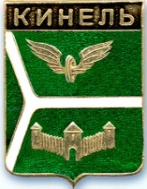 ДУМА ГОРОДСКОГО ОКРУГА КИНЕЛЬСАМАРСКОЙ ОБЛАСТИ. Кинель ул.Мира, 42а                                             тел. 2-19-60, 2-18-80Р Е Ш Е Н И ЕО внесении изменений в Положение «О размерах и условиях оплаты труда муниципальных служащих городского округа Кинель Самарской области», утвержденное решением Думы городского округа Кинель Самарской области от 27.11.2007 г. № 418 (в редакции от 26.09.2008 № 547, от 18.08.2009 № 696, 31.05.2011 № 96, от 29.10.2015 № 20, от 26.05.2016 № 140, от 30.01.2020 № 529)В соответствии с Федеральным законом от 06 октября 2003 года № 131-ФЗ «Об общих принципах организации местного самоуправления в Российской Федерации», Федеральным законом от 02 марта 2007 года № 25-ФЗ «О муниципальной службе в Российской Федерации», Законом Самарской области от 09 октября 2007 года № 96-ГД «О муниципальной службе в Самарской области», руководствуясь Уставом городского округа Кинель Самарской области, Дума городского округа КинельРЕШИЛА:1. Внести в Положение «О размерах и условиях оплаты труда муниципальных служащих городского округа Кинель Самарской области», утвержденное решением Думы городского округа Кинель Самарской области от 27.11.2007 г. № 418 (в редакции от 26.09.2008 № 547, от 18.08.2009 № 696, 31.05.2011 № 96, от 26.05.2016 № 140, от 30.01.2020 № 529) следующие изменения:1.1. В Приложении 2 в таблице строку««заменить строкой««2.   Официально опубликовать настоящее решение.3. Контроль за исполнением настоящего решения возложить на комиссию по вопросам местного самоуправления Думы городского округа Кинель Самарской области (Шемшур В.А.).Председатель Думы городского округаКинель Самарской области                                                              А.А. Санин Глава городского округа КинельСамарской области                                                                        В.А.  Чихирев                                   «1 »   июля  2021 год                                                                                          №  76Заместитель руководителя аппарата50Заместитель руководителя аппарата68